МІНІСТЕРСТВО ОСВІТИ І НАУКИ УКРАЇНИНаціональний університет “Львівська політехніка”Інститут комп’ютерних наук та інформаційних технологійКафедра «Автоматизовані системи управління»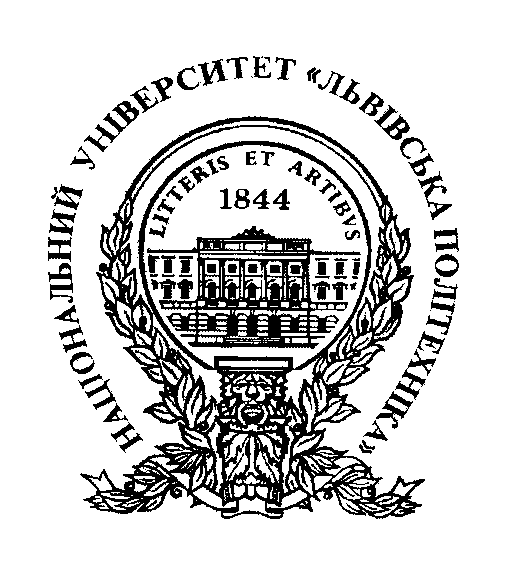 Розрахункова робота:«»з дисципліни“”